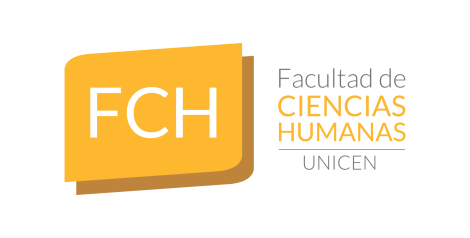 REUNION– miércoles 17 de junio de 2020Siendo las 14 horas del día miércoles 17 de junio, se dan cita en forma virtual a partir de la plataforma Meet, integrantes del Consejo Académico de la Facultad de Ciencias Humanas y representantes y referentes de Agrupaciones Políticas Estudiantiles.Asisten a la reunión la Decana; Secretaria Académica; Sub Secretaria Académica; Secretaria de Extensión y Transferencia; Secretario de Investigación y Posgrado; Coordinadora del Área de Comunicación Estratégica  y representantes de los claustros Docentes, Nodocentes, Graduados y Alumnos. . El Secretario del Consejo Académico muestra los resultados del trabajo conjunto con el Área de Comunicación Estratégica donde, se habilitó un espacio en la página web de la Facultad denominado “Plan de Contingencia 2020”. En dicho espacio se puede acceder a las Resoluciones de Decanato Ad Referéndum del Consejo Académico de este período de tiempo, junto con las síntesis y grabaciones de las reuniones entre miembros del Consejo Académico, Equipo de Gestión y representantes de diferentes Agrupaciones Políticas Estudiantiles. Se aprueban las modificaciones a realizar en el formulario para la solicitud de acceso a las grabaciones de las reuniones.. La Secretaria de Extensión y Transferencia informa:Se avanzó en la semana en el trabajo con distintas Carreras, docentes y estudiantes junto a tareas de articulación con escuelas sobre el proyecto centrado en la figura de Manuel Belgrano, viendo la manera en que en cada institución abordan la temática para poder construir un abordaje compartido del tema. La propuesta es avalada.. El Secretario de Investigación y Posgrado informa:Se ingreso como tema la propuesta de un seminario para la Maestría y Doctorado en Educación a cargo de Margarita SGRÓ y Andrea DÍAZ. Se ingreso como tema la propuesta de designación de Tribunal Evaluador para la defensa de Tesis de la alumna CIMAROSTI, de la Maestría en Trabajo Social.Se continúa realizando el Ciclo de Conferencias del CIG. Se realizó la reunión del Consejo Asesor de la SECAT en el cual se trabajó en los siguientes temas:Se presentaron los resultados de la convocatoria al Programa Federal Covid 19, habiendo quedados seleccionados dos proyectos de la UNICEN con participación de investigadores de la Facultad de Ciencias Humanas.Se presentaron los resultados de la convocatoria a las becas otorgadas por el CIN donde la Unicen obtuvo 45 becas, de las cuales 12 corresponden a la Facultad de Ciencias Humanas.A partir del 01 de julio abre la convocatoria para conseguir apoyo extraordinario a becarios de la SECAT, el cual se extiende hasta el mes de diciembre.Se han ido realizando evaluaciones de proyectos de la SECAT en forma virtual pero hasta el momento, solo hay evaluados 9 sobre 71 proyectos.. La Sub Secretaria Académica propone extender en dos semanas las cursadas del 1er cuatrimestre en aquellas materias donde el Equipo de Cátedra lo solicite. La propuesta es avalada.. La Secretaria Académica informa:En breve se realizará la publicación definitiva de los resultados de las encuestas realizadas a todos los claustros.Se presenta propuesta sobre el tema “Mesa de Finales”:En la semana se trabajó en una propuesta en forma conjunta con los integrantes del equipo de gestión y los agentes nodocentes involucrados directamente con el tema (CEDI, Departamento de Alumnos y Dirección de Docentes)Se presenta power point con la propuesta que consiste en dos etapas:Etapa 1: Abarca las Mesas Especiales y UrgentesEtapa 2: Abarca las Mesas Especiales GeneralesLuego de un extenso debate e intercambio de ideas sobre la propuesta se acuerda que la etapa 1 se pondrá en marcha durante las últimas dos semanas previas al receso invernal, contemplando los criterios mencionados en la publicación realizada por la Secretaria Académica. Siendo este un llamado cerrado dirigido a los estudiantes que tienen finales de materias con condicionalidad.. La Decana afirma que también se tendrá en cuenta el criterio de “terminalidad” de cursada de estudiantes que estén en condiciones de rendir sus últimas 4 materias del plan de estudios de la carrera. Criterio que también podrá ser nutrido por los resultados de la encuesta realizada a estudiantes motorizada desde el claustro estudiantil.La idea es poder trabajar en esta semana sobre el diseño de protocolos para aprobarlos / avalarlos en la reunión del miércoles próximo.. La Secretaria Académica agrega que la idea es que los protocolos que se definan puedan ser adaptados para las mesas de examen final de las carreras que se dictan a distancia.. La Decana solicita que se realice a la brevedad un comunicado a los docentes involucrados donde se confirme la realización de las mesas de examen final del mes de julio, junto con los criterios acordados. Se acuerda la realización de una Resolución de Decanato Ad Referéndum para este tema.. El representante Académico Nodocente informa e invita a participar de una nueva charla organizada desde el claustro cuyo tema es “Bioseguridad” a realizarse el jueves a las 18 hs.. Se recuerda que el miércoles próximo la reunión dará comienzo a las 12 horas.Siendo las 17:30 hs se da por finalizada la reunión por videoconferencia.